Наименование: ___________________________________Город/Адрес МКД: ________________________________ФИО председателя (руководителя): __________________Контактные данные: _______________________________                                                                                                  (Тел, e-mail)ЗАПОЛНЕННУЮ ЗАЯВКУ-АНКЕТУ НАПРАВИТЬ НА ЭЛЕКТРОННЫЙ АДРЕС:ZAMENA@RLOLIFT.RUДля справок: (495)6859293Заявка - Анкета участника проекта ускоренной замены лифтов для владельцев специальных счетовКОМИССИЯ ПО ВОПРОСАМ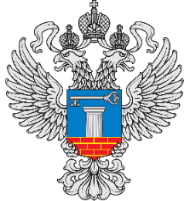 ЛИФТОВОГО ХОЗЯЙСТВАОБЩЕСТВЕННОГО СОВЕТА ПРИ МИНСТРОЕ РОССИИп/пВопрос Ответ Примечания 1Форма управления (ТСЖ, ЖСК, УО)2Совет МКД есть/нет3Дата создания (Совет, ТСЖ, ЖСК)4Срок окончания договора при управлении УО 5Владелец спецсчета 6Банк, в котором размещен спецсчет 7Количество квартир в МКД и нежилых помещений8Общая площадь помещений в МКД9Количество подъездов МКД10Этажность11Собираемость взносов на капремонт (% от начисленных взносов за период от начала уплаты взносов до даты заполнения)12Тип лифтов / общее количество по каждому типу/ количество в подъезде 13Грузоподъемность14Год установки лифтов 15Сумма ежемесячных взносов на спецсчет 16Сумма средств на спецсчете на дату заполнения